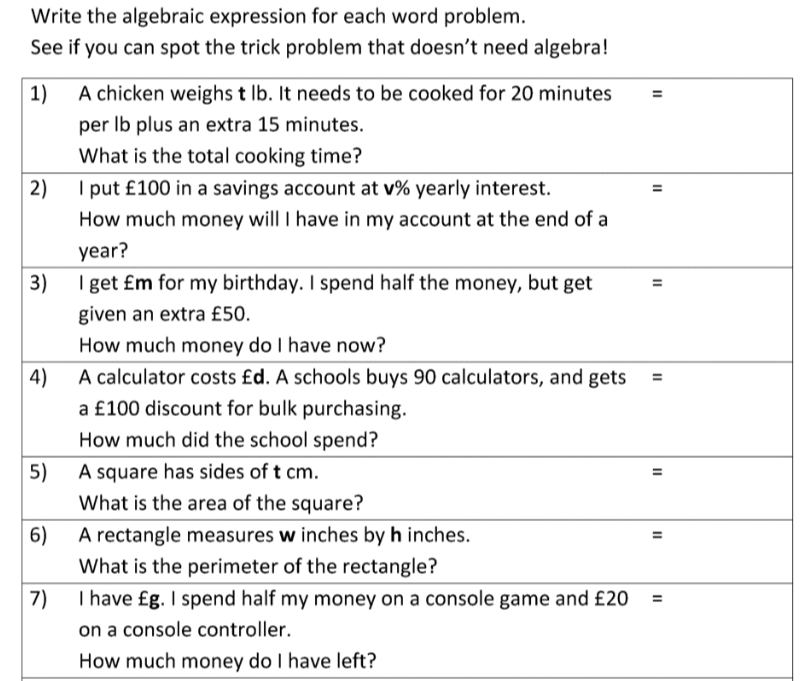 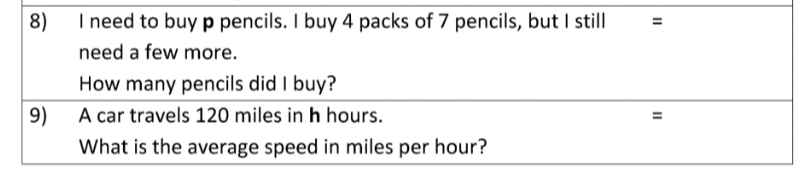 ANSWERS1)  20t + 15				7)   (g/2) -202) £100 + v				8)   p – (4(7))     or just p-283) (m/2) + 50				9)   120/h4)  90d – 1005)  t26)  2w + 2h   or   2(w+h)